REMUS product information 06-2016							2016-02-25MERCEDES BENZ S63 AMG Coupe, type 217, 2015=>Dear REMUS Partner,We are pleased to inform you that we have completed our next development:REMUS performance cat-back left/right sport exhaust system with electronic valves, suitable for the original exhaust outlets.Mercedes Benz S63 AMG Coupe, type 217, 2015=>.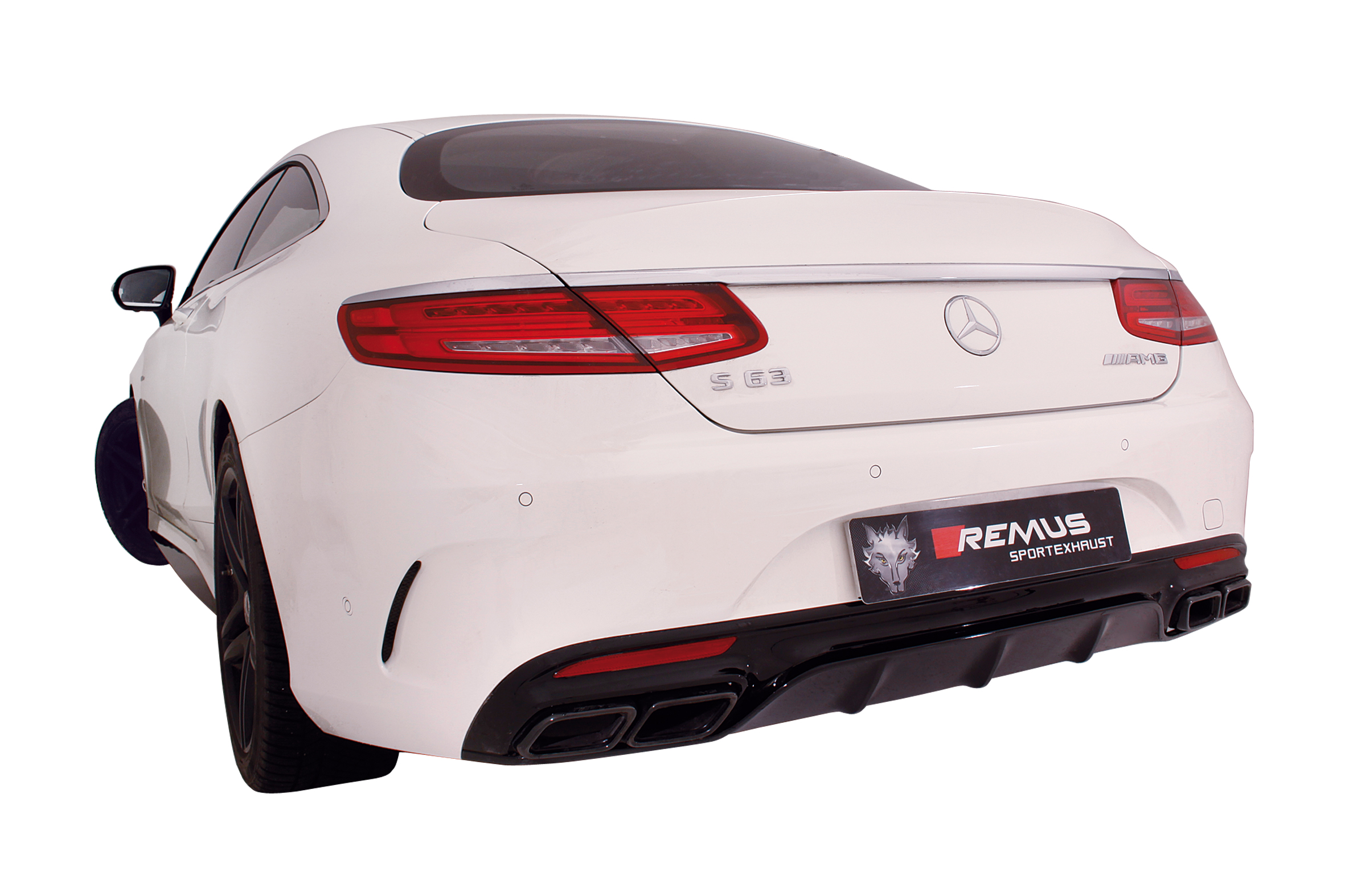 It would be a pleasure for us to receive your order.Stay tuned!Your REMUS Team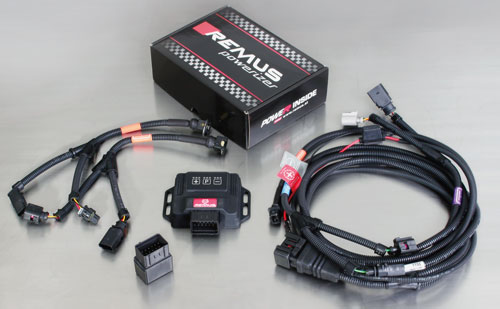 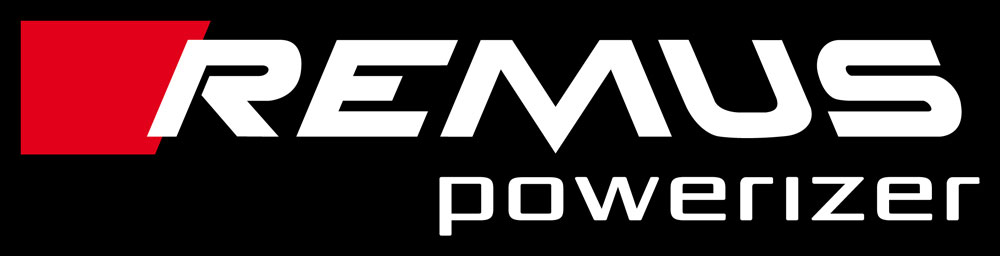 Under http://www.remus.eu/powerizer/ and http://www.remus.eu/remusresponder you will find the entire product range, prices and installation instructions.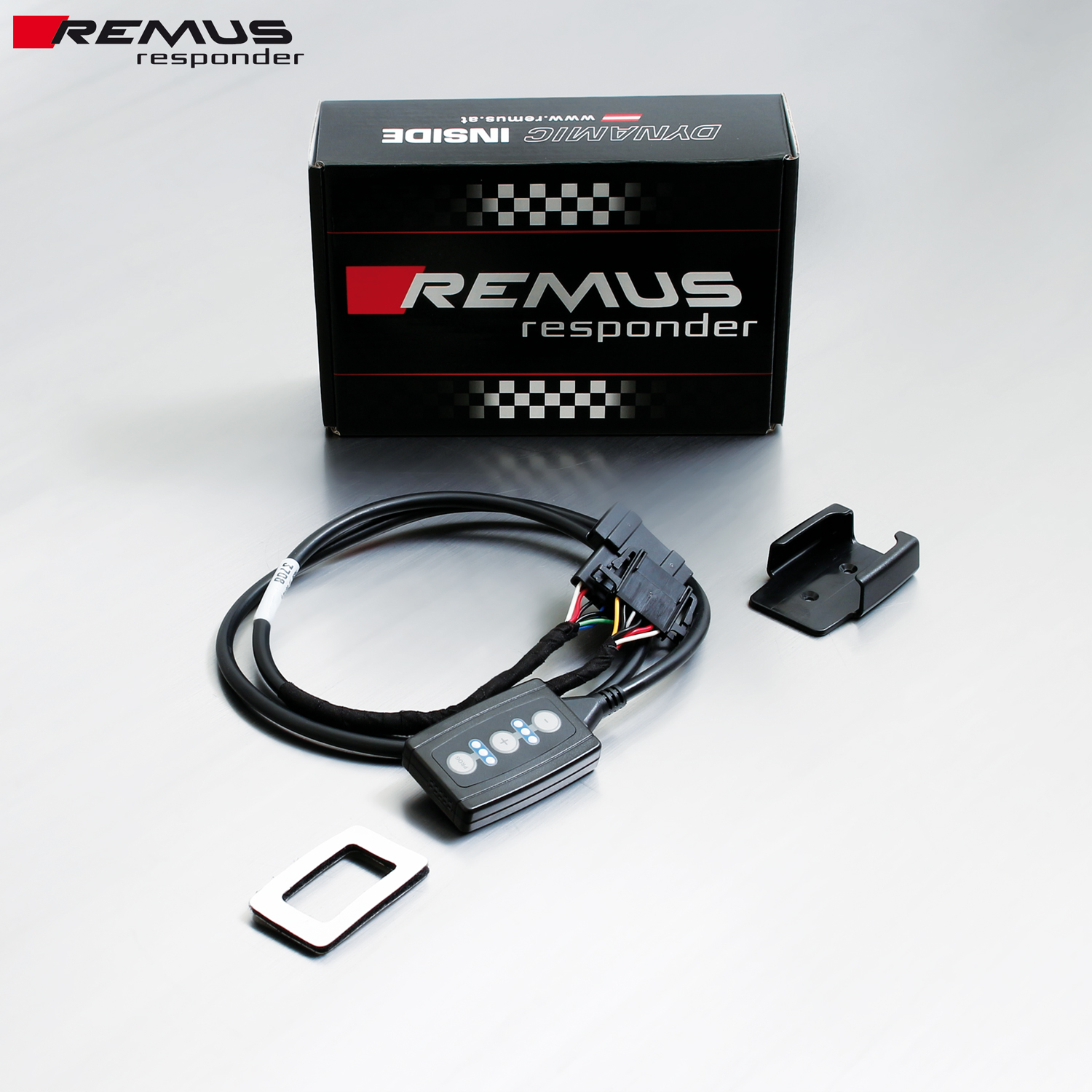 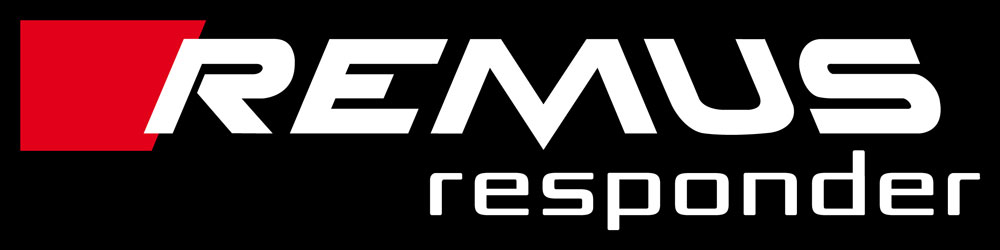 Under http://www.remus.eu/powerizer/ and http://www.remus.eu/remusresponder you will find the entire product range, prices and installation instructions.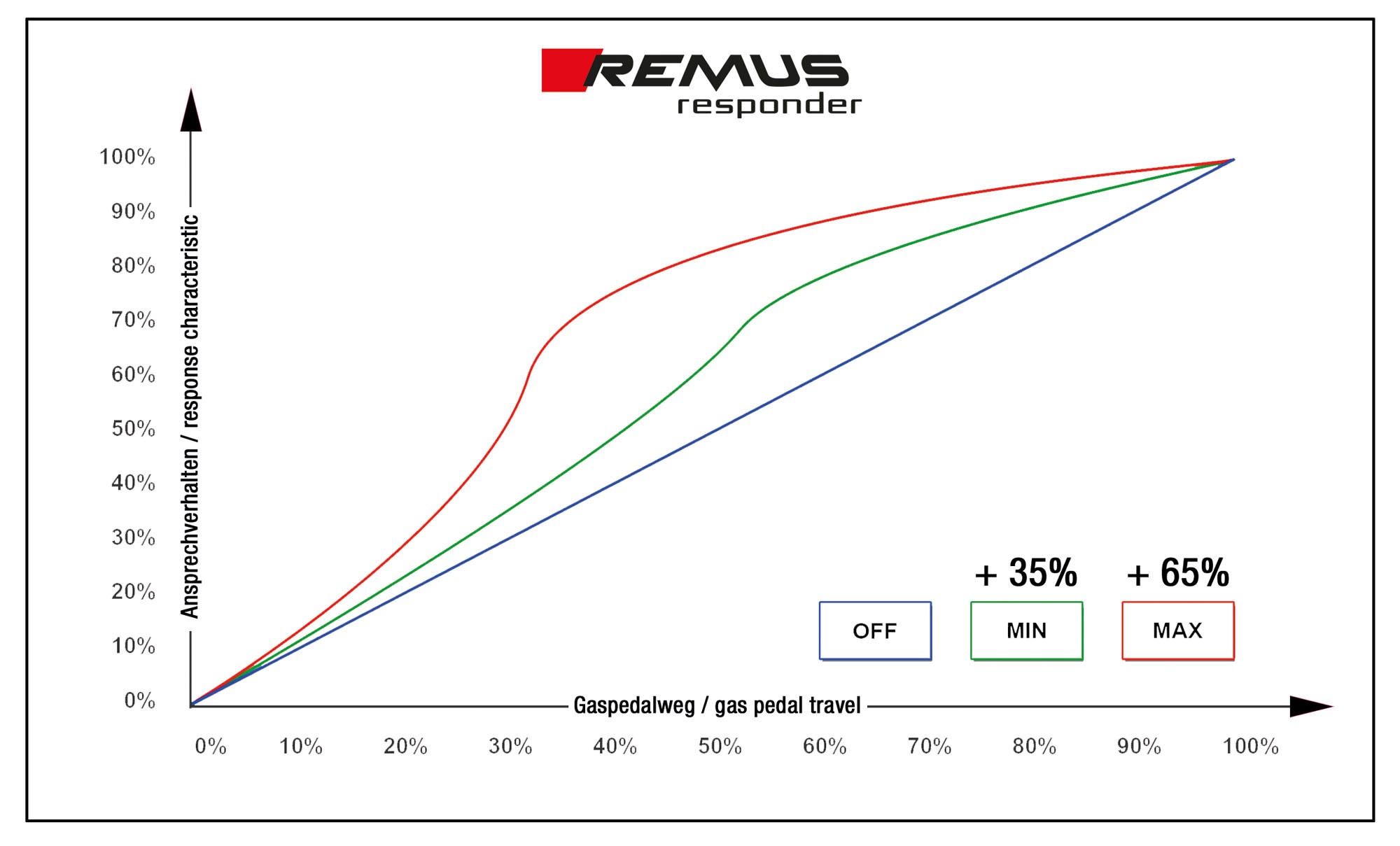 Car and engine specificationCar and engine specificationCar and engine specificationMercedes Benz S63 AMG Coupe, type 217, 2015=>Mercedes Benz S63 AMG 4matic coupe,  type 217, 2015=>5.5l V8 430 kWMercedes Benz S63 AMG Coupe, type 217, 2015=>Mercedes Benz S63 AMG 4matic coupe,  type 217, 2015=>5.5l V8 430 kWMercedes Benz S63 AMG Coupe, type 217, 2015=>Mercedes Benz S63 AMG 4matic coupe,  type 217, 2015=>5.5l V8 430 kWPart no.Description€ RRP price excl. VAT509515 0500LRPerformance cat-back system consisting of:Resonated cat-back section, left & right stainless steel sport exhausts featuring onboard electronically controlled valves, suitable for the original exhaust outlets, with EEC homologation.Original tube Ø 70 mmREMUS tube Ø 76 mm2.850,--INFOBOX: No vehicle modifications required! Suitable for the original exhaust outlets!INFOBOX: No vehicle modifications required! Suitable for the original exhaust outlets!INFOBOX: No vehicle modifications required! Suitable for the original exhaust outlets!REMUS Powerizer: More power, more economy and more fun.Up to 25 % more power Up to 20 % more torque Up to 1l/100 km fuel saving Fully adjustable power increaseSimple DIY installation (Plug & Play)REMUS POWERIZER: The performance figures represent the maximum achievable values. The actual performance output depends on the original tolerances of each engine. REMUS delivers the POWERIZER with the best possible setting for your vehicle type. You can adjust the performance according to your requirements as per the POWERIZER instructionsLegal references1. Completion and registration of chip tuning in the car documentsDue to chip tuning, the operating license of the vehicle will terminate if the installation and registration of the POWERIZER is not carried out or immediately reported to an official approved testing facility. Please consider that driving a vehicle without the required operating license will cause legal penalties.2. Vehicle insurance must be informed upon installing a POWERIZERThe installation of the POWERIZER can have influence on the insurance policy of your vehicle. You must inform the insurance company if you install a POWERIZER in your vehicle.3. Effect of chip tuning on warranty and guarantee claimsa) When installing a POWERIZER, you will lose all guarantee claims regarding the engine against the vehicle manufacturer.b) Installing a POWERIZER, can have influence on warranty claims against the seller of the vehicle.c) REMUS excludes any claims regarding compensation for damages on the engine and drivetrain.REMUS RESPONDER:Improved throttle response, more dynamic!The REMUS Responder improves throttle response by means of modifying the accelerator pedal output signal. No more throttle delay and reduced lag during automatic shifting makes driving with the REMUS Responder more fun. The Responder attaches between the OEM pedal sensor and the OEM connector, ready to use in seconds due to plug & play technology. Sophisticated adjustable programming profiles can lead to improved fuel consumption and more efficiency. The 4 individual user selectable and adjustable performance settings allow drivers to select according to their own preferences. The REMUS Responder totally eliminates the delay in modern electronic accelerator pedals!